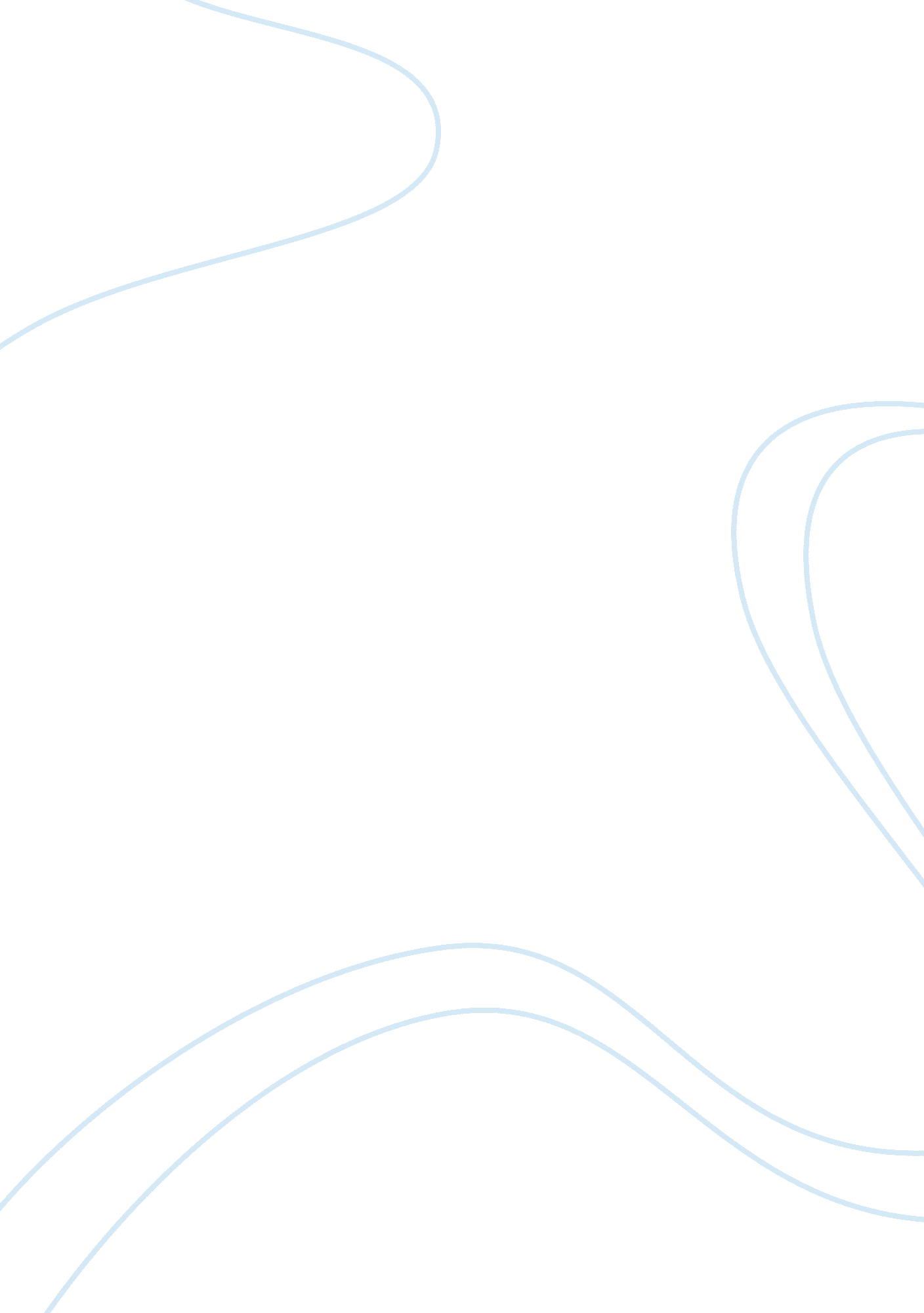 Children should not be educated at homeEducation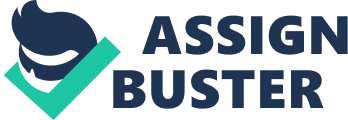 Due: Children should not be Educated at Home I agree with the opinion that children should not be taught by their parents at home. Instead, they should be taken to school to be taught by their teachers. This is focused around the way that, it is not a matter of traditional classes; they will bring their learning methodology with the assistance of their parents who will be going about as educators. There are likewise no higher suggestions structures from higher learning training, and children will not be in a position to take after headings from their parents. This paper will explain the opinion that children should not be educated at home by their parents but should receive education in school. It will give the reasons why kids need to be taken to school rather than getting educated at home 
Children should never be educated at home by their parents. However, some parents argue that home education is better because it prevents a child from cases of child abuse such as bullying. Though, their argument is quit rebuttable; bullying can be avoided by advising a child to join curriculum groups in school such as boys or girl scouts. Additionally, a child misses an opportunity of interacting with others when he or she is educated at home. This has serious effect on a child social development in future because he or she will not be able to learn ways of interacting with others (Amy and Vahid, 22). 
In addition, some parents explain that a child experiences less pressure as compared to a child educated at school. They argue that a child can achieve educational freedom whereby they learn what need to learn anytime. However, their view is quit refutable. A study by Marcovici (138) shows that home education is stressful because a parent has to research and prepare lesson for a child. Additionally, the parent has to answer any questions posted to them by a child. This can be tasking to a parent who also has to undertake other jobs. It can also result to misunderstanding when a child is struggling to get to know what has been taught. 
Some parents have argued that sending their kids to school expose them to harsh realities such as smoking, teenage sex and alcohol abuse. However, a study by Amy and Vahid (22) explain that kids need to be in such realities so as to know between right and wrong. Additionally, the authors explain that kids can deal with issues of drug and alcohol abuse when they are mature easily. The fact here is that kids are will be aware of the consequences posed by exposure of teenage sex and drug use. 
It is important to send children to conventional classes to make them have achievement in their lives. Children ought to never be instructed at home by parents, for example, it is not customary class that they will mull over at home by their parents, there is no higher proposal structure higher learning instruction and children will not take after bearing from their guardian. Taking into account different focuses that have been talked about in the primary body, I concur with the point that, children should not have home training by their parents; it is much vital to send children to customary schools for them to succeed in their lives. 
Works Cited 
Amy Schechter Vahid and Vahid Frank. Homeschooling: A Path Rediscovered for Socialization, Education, and Family. 2007. U. S. A: Lulu. com 
Marcovici Michael. Homeschooling: Useful Alternative or Damaging Deviation? 2014. U. S. A: BoD – Books on Demand. 